MTIHANI WA WA PAMOJA WA MOKASAKenya Certificate of Secondary Education 102/3      -                                  KISWAHILI – Karatasi ya 3 FASIHIMwongozo wa usahihishajiSEHEMU YA A: FASIHI SIMULIZI1. LazimaTambua utungo huu na udhibitishe jawabu lako. 			(Alama 2)Majigambo/vivugo- mwandishi anajisifu kwa umahiri wake binafsi.				Kutaja alama 1 kudhibitisha alama 1Kwa kurejelea hoja zozote nane, jadili sifa za utungo uliotambua kwenye swali la (a).  (alama 8)		Sifa za majigamboHutungwa na kuganwa na muhusika mwenyewe.Hutungwa kwa usanii mkubwa. Anayejigamba hutumia mitindo tofauti au ishara. Mwenye kujigamba - hujitungia kivugo kufuatia tukio lililowah kuitokea maishani mwake.Mara nyingi majigambo hutungwa na kuganwa na wanaume.Husheheni matumizi ya chuku.Hutolewa kwa nafsi ya kwanza.Anayejigamba huweza kubeba baadhi ya vifaa vyake vya kazi au vinavyoonyesha jambo analojisifia.Majigambo yanaweza kutungwa papo kwa hapo.Anayejigamba huweza kutaja usuli wake wa kinasaba. Anaweza kusifu ukoo wakeAnayejigamba huwa mlumbi.Maudhui makuu katika majigambo huwa ushujaa.(Akikosa (a) , atuzwe 0 katika (b) – Z a kwanza 8 x 1 = 8 athibitishe dai)i. Maghani ni nini?							(Alama 1)Maghani ni ushairi ambao hutolewa kwa kalima badala ya kuimbwa. 1 x 1 = 01ii. Taja na ueleze tofauti za aina mbili za maghani unazojua. 		(Alama 4)maghani ya kawaida- tungo za mashairi yenye hubeba masuala ya kawaida; mfano, njaa, mapenzi, elimu nk.Maghani simulizi: mashiri ya kihadithi ambayo husimulia sifa za mtu ,mnyama, kitu, historia au tukio fulani.Kutaja – alama 2, kutofautisha 2/0Eleza jinsi jamii ya kisasa inavyojaribu kuendeleza fasihi simulizi. 	(Alama 5)Tamasha za kimziki. Wanafunzi hukariri, hugana na kuimba mashairi katika tamasha za muzikiSherehe za harusi, jando, mazishi na matambiko bado zinaendelezwa na jamii ya sasa.Utungaji na utegaji wa vitendawili kupitia redio na runinga.Michezo ya kuigiza katika runinga na redio.Tamasha za drama hihifadhi utanzu wa maigizo,mazungumzo na ushairi simulizi.Sarakasi za wasanii huhifadhi kipera cha vichekesho.Ngoma za kienyeji huchezwa kwenye hafla kama vile harusi au mikutano ya kisiasa.Wapo watafiti ambao huandika na kuhifadhi rekodi za vipera vya fasihi simulizi.Utambaji wa hadithi hutambwa na jamii nyingi za kisasa hasa sehemu za mashambani.    ( Zozote  5 x 1 = 05)SEHEMU YA B: RIWAYAAssumpta Matei: Chozi la Heri2. Watu wengi huko mashambani hutegemea mashamba, mvua haijakubali kunyesha kwa muda. Wengi wa wanaofanya kazi za ajira, hufanya kazi za kijungu jiko.Bainisha muktadha wa dondoo hili.                                                                       (alama 4)Msemaji ni Tila.Msemewa ni RidhaaWalikuwa nyumbani.Ridhaa alikuwa akiwazia mazungumzo baina yake na Tila. Tila alikuwa akirejelea hali ngumu ya maisha iliyowakumba wafanyakazi huko mashambani. 									4 x 1 = 4Bainisha mbinu nne za kimtindo katika dondoo hili.                                             (alama 4)(i) Tashihisi  mvua haijakubali kunyesha kwa muda.(ii) Takriri/uradidi – kazi(iii) Mbinu rejeshi/kisengere nyuma/ mbinu ya kioo – Ridhaa anakumbuka   mazungumzo kati yake na Tila.      (iv) Msemo – kazi ya kijungu jiko.			4 x 1 = 4Eleza nafasi ya msemaji katika kuendeleza maudhui riwayani.                          (alama 12)Msemaji ni TilaKupitia kwake, mwandishi anaonyesha umuhimu wa elimu. Tila anayarejelea mafunzo waliopewa shuleni kuhusu masuala ya uongozi, uchumi na usawa wa kijinsia.Anabainisha maudhui ya mabadiliko. Tila anasema kuwa walifundishwa jinsi mifumo ya uzalishaji mali imebadilika kutoka ujima hadi utandawazi.Anaendeleza maudhui ya uongozi. Tila anaeleza kuwa, utawala huteuliwa maksudi kuendeleza mfumo uliopo wa kiuchumi.Anabainisha maudhui ya siasa. Tila anaeleza mabadiliko ya kisiasa ilivyokumba jamii yao na wapiga kura kuwazia kumchagua Mwekevu. Kura ya maoni ilionyesha Mwekevu akiongoza kwa asilimia sitini.Kubainisha nafasi ya mwanamke katika jamii. Tila anasema kuwa, mwalimu wao alisema kwamba, uwajibikaji wa mtu haufai kupimwa kwa misingi ya kijinsia.Anadokeza maono ya wapiganiaji wa uhuru. Anadai kuwa, lengo la wapiganiaji uhuru lilikuwa kuondoa umaskini, ujinga na magonjwa katika jamii.Anabainisha umaskini uliopo katika jamii. Tila anasema kuwa, mara nyingi alikuwa amemwona Ridhaa akijishika tama kulalamikia asilimia kubwa ya raia ambao hawakumudu gharama ya matibabu ya kimsingi.Anaonyesha kuwa vifo vya vingi vya watoto husababishwa na magonjwa yanayotokana na ukosefu wa lishe bora.Ajira duni- watu wengi wanaofanya kazi za ajira mashambani hufanya kazi za kijungu jiko.Ukoloni mamboleo – Tila anadai kuwa, uchimbaji wa madini unafadhiliwa na wafadhili wa kigeni hivyo faida inayopatikana inaishia kwenye mifuko ya wageni hao. Anaonyesha kuwa mashamba mengi yanamilikiwa na wakoloni huku wenyeji wakiwa maskwota hata baada ya uhuru.Kuendeleza maudhu ya haki – alizoea kuwambia babake kuwa alitaka kuwa jaji wa mahakama kuu ili kusuluhisha kesi ambazo zilikuwa zimeselelea mahakami kwa miongo miwili au zaidi bila kusikizwa.Ufisadi – anadokeza kuwa, faili za kesi mahakamani ‘hupotea’ hivyo kuchelewesha uamuzi wa kesi.Ametumiwa kuonyesha maudhui ya utegemezi – Kwa mujibu wa Tila, wenyeji hawana mashamba wanategemea wageni kwa vyakula na ajira.							Zozote 12 x 1 = 123. (a) Inasikitisha kwamba badala ya kuiongoza jahazi letu wameligongesha mwamba bila kujua. Eleza jinsi warejelewa katika riwaya nzima walivyogongesha mwamba jahazi lao.     											(alama 14)Wanashiriki ubakaji – kundi la mabarobaro watano linawabaka Lime na Mwanaheri baada ya vita vya wenyewe kwa wenyewe kuzuka.Wanashirikishwa katika ulanguzi wa dawa za kulevya. Dick anatumiwa na Buda katika biashara ya kulangua dawa za kulevya.Kuwateka nyara watoto – Sauna anashiriki katika utekaji nyara wa watoto. Anawateka nyara Dick na Mwaliko.Kuwadanganya wapiga kura vikongwe. ‘Hitman’ anadai kuwa vijana wanashiriki katika njama za kifisadi za wanasiasa kuwadanganya maajuza kuwachagua viongozi fulani. Vijana wanawapiga na kuumiza raia - Subira anajeruhiwa na vijana waliomvamia wakati wa mizozo ya baada ya uchaguzi.Kushiriki katika maandamano yanayosababisha vifo vya baadhi yao. Baadhi ya vijana wanaoandamana wanauawa na polisi kwa kupigwa risasi.Vijana wanasababisha matatizo ya kisaikolojia kwa raia. Kaizari anavunjika moyo baada ya kuona kundi la vijana likitendea unyama binti zake.Vijana kunywa pombe haramu. Baadhi ya vijana wanatumia vileo kwa sababu familia zao zimesambaratika. Kipanga anajiingiza katika unywaji baada ya aliyemdhani kuwa babake kumkana.Kuendeleza ukeketaji/ tohara kwa wasichana. Tuama anajificha kwenda kupashwa tohara licha ya pingamizi kutoka kwa babake, Mzeee Maarifa.  Kuharibu mali - Vijana wanaoandama, kama yule aliye na shati  lililoandikwa ‘Hitman’ anaonekana akirushia bomu la petrol magari.Wanashiriki mauaji – vijana kama yule mwenye shati lililoandikwa ‘Hitman’ wanashiriki katika mauaji ya raia kwa kuwarushia bomu ya petroli.Kuwanunua wapiga kura. Kijana mwenye shati lililoaandikwa ‘Hitman’ anasema kuwa, vijana wananunuliwa kwa vihela vidogo ili kuwapigia kura viongozi fulani.Kupuuza ushauri wa wazazi. Tindi anashiriki burudani ya densi na vinywaji wakati wa sherehe ya kukumbuka siku ya kuzaliwa kwa usiku wote hivyo kutorejea nyumbani mapema kama alivyoshauriwa na mamake. Kuapata mimba za mapema wangali shuleni. Zohali anashiriki mapenzi shule hali inayosababisha kupachikwa mimba akiwa kidato cha pili.Kujaribu kuavya mimba. Pete anajaribu kuavya mimba mara nne bila mafanikio. Alipopata mimba ya tatu anajaribu kujiua pamoja na kijusi tumboni mwake kwa kunywa sumu ya panya. Vijana wanashiriki ulaghai -Sauna anashiriki biashara ya kuwauzia watu maji ya mito wakiambiwa kuwa ni ‘mineral water’.						Zozote 14 x 1 = 14(b) Neno jahazi limetumika kitamathali. Onyesha jinsi tamathali hiyo ilivyotumika riwayani.                                                                                                                             (Lazima mtahiniwa atolee mfano kwenye riwaya baada ya kutoa ufafanuzi. Alama ni 1/0)											(alama 6)Ni sitiari/jazandaMajabali ya maisha (uk.3) – kauli hii ni jazanda inayorejelea matatizo yanayoweza kumkumba mtu maishani. Kwa mfano, (atolee mfano)Ukoo ambao umezaa majoka ya midimu. Majoka ya midimu inarejelea Waombwe kwa sababu ya tabia yao ya kuwa wachoyo.Mtoto wa miaka hamsini asiyesota wala kupiga dede ni jazanda ya nchi zinazoendelea ambazo licha ya kupata uhuru wa bendera hawajajistawisha kiuchumi, kijamii na kisiasa. Halikadhalika, kutopiga dede inadhihirisha kuwa nchi hizi bado zinategemea nchi nyinginezo zilizoendelea ili kujistawisha.Itakuwa kukivika kichwa cha kuku kilemba (uk.18). Kauli hii inamaanisha kuwa mwanamke hawezi jukumu la kuongoza wanajamii. Kumbe machozi yenyewe ni ya mamba! (uk.22). Jazanda hii inarejelea unafiki wa viongozi wanaojifanya kuwajali vijana kumbe lengo lao ni kupata kura tu.Tulikuwa kuni kwenye uchaga (uk.25). Hii imetumiwa kumaanisha kuwa akina Kaizari wangefuata safu hiyo ya kuvamiwa na wengine wao kuuawa.Mara hii kama wapiga kura tumeamua kujaribu mbinu mpya za kilimo (uk.40). Mbinu mpya za kilimo ni kuchaguliwa kwa mwanamke (Mwekevu). Hii ni kwa sababu jamii ya Wahafidhina imekuwa ikiwachagua wanaume kama viongozi wao.Haya matumizi ya visagalima yameanza kupitwa na wakati (uk.40). Matumizi ya visagalima ni jazanda ya kuchaguliwa kwa watu kutokana na misingi yao ya kijinsia hasa kuwa, mwanamume.…atakayeweza kulielekeza jahazi hili letu kwenye visiwa vya hazina (uk.40) ‘Jahazi’ inarejelea nchi ya Wahafidhina na ‘visiwa vya hazina’ ni ufanisi wa kiuchumi.Hili ni wingu la kupita na bila shaka wingu la kupita halipaswi kumtia mkulima matumaini (uk.45). Wingu la kupita linarejelea uongozi wa Mwekevu, ambao kwa mujibu wa mpinzani wake haungedumu.Baada ya muda, lori lilivamiwa na nzige ambao hawakuwa na hadhari (uk.55). Nzige ni watu waliong’ang’ania mafuta kwenye lori lililobingirika.Ziliangukia masikio ya fisi (uk.55). Wanaochota mafuta wanarejelewa kama fisi kutokana na tamaa waliyokuwa nayo.Wanasema wajuao kuwa msitu ni mpya, ila nyani ni wale wale (uk.92). Msitu mpya unarejelea uongozi na nyani ni viongozi ambao hawajabadilika kihulka.Kwamba ndiye aliyewafanya majirani zetukutuchomea boma ili watuondolee gugu ambalo liliutia najisi utambulisho wetu (uk.94). Gugu limetumiwa kurejelea Subira mamake Mwanaheri kwa kuwa alitoka katika jamii tofauti na mumewe.Mwanangu jua langu li karibu kuchwa (uk.110). Jua imetumika kurejelea maisha ya Ridhaa. Hivyo, kuchwa kwa jua ni kufikia mwisho wa maisha yake.							Zozote 6 x 1 = 6SEHEMU YA C: USHAIRI4. (a)  Hili ni shairi la aina gani? Toa sababu.                                                            (alama 2)Ni tarbia                                                             (alama 1)Lina mishororo minne katika kila ubeti         (alama 1)(b) Eleza dhamira ya shairi hili.                                                                                   (alama 2)Kuwafunua macho vijana hasa wasichana kuhusu hatari zilizopo katika ujanaLinalenga kuwatahadharisha wasichana dhidi ya hadaa kutoka kwa wanaume.(1x1=02(c) Bainsha mambo manne ambayo nafsineni anatoa kama ushauri kwa nafsinenewa.(alama 4)Akimbie anasaAsijitie maringoAsitungwe mimbaWanaume wakimwambia wanampenda awakimbieAsishiriki ngonoAsizurure mtaaniAkitoka nyumbani afululizeAsitembee vichochoroniAjiepushe na wanaume, ni mnyama (Za kwanza 4 x 1 = 4)Huku ukitoa mifano, bainisha vipengele vitatu vya kimtindo ambapo mshairi ametumia kufanikisha uwasilishaji wa utungo huu.                                                             (alama 3)Jazanda/istiari – wanaume ni wanyama (afafanue)Balagha – nani akachovya uto, wa asali tamu vileTakriri  - si watu waona vile, wanaume ni wanyamaNahau –umevunja ungo – umekomaa    (Za kwanza 3 x 1 = 3)Tambua uhuru wa kishairi uliotumiwa kwa kurejelea mifano mitatu.                 (alama 3)Inkisari ngawa – ingawaTaonywa – utaonywaMameyo – mama yakoTabdila –ukimbile – ukimbieUsikile – usikieUzingatile – uzingatie   Kubananga sarufi /kufinyanga sarufi/ miundo ngeu ya kisintaksiaNgoma ni tendo la suna, Amina sikimbilie – Amina sikimbilie ngono ni tendo la sunaKuzurura mitaani, si tabia njema ile – ile tabia ya kuzurura mitaani si njema                     (Za kwanza 3 x 1 = 3)Andika ubeti wa sita kwa lugha nathari.                                                               (alama 4)Uwe mwana anayesikia/ msikivu wa kuzingatiaMambo kuhusu mapenzi utaonywa shuleniKama mama yako mzazi ninakuonya kimbeleAjihadhari na wanaume kwa sababu ni wanyama (Zozote 4 x 1 = 4)Bainisha nafsineni katika shairi hili.                                                                      (alama 2)Mama yake mshauriwa kwa mfano, mamayo mzazi, nakuonya ukimbile5. (a) Lipe shairi hili kichwa mwafaka			                                   (alama 1)Mama nitarudiNitarudiKizuizini     alama 1 (asizidishe maneno sita)(b) Tambua nafsineni katika shairi hili				                       (alama 1)Nafsineni ni aliye kizuizini.  Anauliza iwapo mamake angali anasimama na kusubiri akitazama kule kizuizini aliko nafsineni    (atambue na athibitishe alama 1/0)(c) Eleza toni katika shairi hili						           (alama 1)Toni ya masikitiko / uchungu wa moyoni/huzuni kwa mfano, anasikitikia hali yake ya kuvaa matambara, njaa, kufanyiswha kazi teleToni ya matumaini kwa mfano, mshairi ana matumaini kwamba siku moja atatoka kizuizini	 (atambue na athibitishe alama 1/0)(d) Taja mambo manne ambayo mshairi analalamikia 				(alama 4)Kuachwa njaaKufungwaKufukuzwaKutopewa nafasi ya kupumzika, kulala na kuwazaKuvaa matambaraKufanyizwa kazi kama mnyama  (Zozote 4 x 1 = 4)Fafanua dhamira katika shairi hili						           (alama 2)Mshairi anadhamiria kulalamikia/kukashifu namna anatumiwa vibaya kizuiziniMshairi anakashifu madhila na mateso ambayo wafungwa hutendewaKumpa mamake matumaini kwamba atatoka kizuizini siku moja	(Zozote 2 x 1 = 2)Thibitisha kuwa hili ni shairi huru	                                                           (alama 4)Kuna matumizi ya mistari mishata Idadi ya mishororo inabadilikabadilika kutoka ubeti mmoja hadi nyingineSilabi za mwisho katika kila mshororo zinatofautianaIdadi ya mizani katika kila mshororo inatofautiana   (Zozote 4 x 1 = 4)Taja na ufafanue sifa mbili za mshairi		                                            (alama 2)Ni mwenye kulalamika kwa mfano, analalamikia hali yake ya kuwa na njaa, kupigwaMwenye matumaini kwa mfano, anatumai kuwa siku moja atatoka kizuiziniMwenye mapenzi kwa mfano, anampenda mamake na kumwita mama mpenzi                        (Zozote 2 x 2 = 4) kila sifa itolewe mfano - atuzwe 2/0Fafanua mbinu tatu za kimtindo zilizotumika katika ubeti wa tatu.                 (alama 3)Takriri kwa mfano, neno nitarudi limerudiwarudiwaMdokezo kwa mfano,  nitarudi mama mpenziTashibihi kwa mfano, kupitia mwingine kama shetani Balagha kwa mfano, Ni kosa gani lilotendeka - Liloniletea adhabu hii isomalizika? (Za kwanza  3 x 1 = 3)Eleza maana ya maneno yafuatoyo kama yalivyotumiwa katika shiari hili      (alama 2)  i) Hayawani - mnyama      ii) Nadhari   - fikira                   (Za kwanza  2 x 1 = 1)SEHEMU YA D: TAMTHILIAP. Kea: Kigogo6. Huwezi kuyang’amua kwa kuwa umeyafumbia macho. Hujaibambua ngozi yako ya zamani.Huwezi kuyang’amua kwa kuwa umeyafumbia macho. Hujaibambua ngozi yako ya zamani.Eleza muktadha wa dondoo hili.                                                                           (alama 4)Haya ni maneno ya BabuBabu anazungumza na MajokaMajoka yumo katika chumba cha wagonjwa ambapo hali yake inaendelea kuimarikaBabu anamsuta Majoka kuwa masaibu yanayompata ni ya kujitakia (atolee mfano)         (zozote 4 ×1=04)Eleza mbinu za kimtindo zinazojitokeza katika dondoo hili.                               (alama 4)Nahau – umeyafumbia machoJazanda – hujaibambua ngozi yako ya zamani – hujabadilika (afafanue)Ritifaa – Kuzungumza (zozote 2×2=04)(c) Kwa kurejelea tamthilia nzima, thibitisha kuwa mzungumziwa hajaibambua ngozi yake ya zamani. Maovu yanayoendelezwa na Majoka   (alama 12)Mauaji – JabaliUharibifu wa mazingira – kuruhusu ukataji wa mitiTama ya mali – anataka kujenga hoteli ya kifahari katika Soko la ChapakaziMwenye uchu – anataka kushiriki mapenzi na Ashua ofisini mwakeAnawazuilia watu – Sudi amewahi kuzuiliwa. Ashua anazuiliwa bila hatiaAnaendeleza mapendeleo – Asiya kupewa kandarasi ya kuoka kekiUkandamizaji wa vyombo vya habari – anafunga runinga ya mzalendoMwenye dharau – andamdharau Tunu – kupendekeza aolewe na Ngao JuniorAnaendeleza vitisho – anasema atashinda uchaguzi hata asipopigiwa kuraAnaendeleza taasubi ya kiume – anamwambia Husda kuwa atamchafua akileta fujo.Anaendeleza unasaba – anataka kumrithisha mwanawe uongoziAnaendeleza ulaghai/hila – anaongeza mshahara kidogo na kuzidisha kodi.                                       (Zozote 12 x 1 = 12)7. (a) Asasi ya ndoa imo hatarini katika jamii ya kisasa. Tetea kauli kwa mifano kumi katika         	tamthilia.                                                                                                      (alama 10)Jicho la nje katika ndoa – Majoka amemwoa Husda lakini anamweleza Ashua kuwa anampendaUshawishi – Ndoa inakabiliwa na ushawishi mwingi kwa mfano, Ashua anashawishika wakat Majoka anamweleza kuwa Sudi (mume wake) ni zebe.Ubinafsi/ tama – Husda anamwoa Majoka kwa sababu ya mali aliyokuwa nayo wala si mapenziNdoa za lazima – Mjoka anakubali kumwoa Husda ili kutimiza wajibu wake katika jamii kama kiongoziKutowajibika – Ashua anamweleza Sudi kuwa mke ni matunzoUmaskini – Watoto wa Sudi na Ashua wanakosa chakula – Pili na PendoTaasubi za kiume – Majoka anaagiza Chopi amtie HUsda mbaroni kwa dakika chache kisha amwachilie. Baadaye Majoka anamwamuru Husda aende nyumbani ampikie chapatti kwa kuku.Unafiki/ udanganyifu – Majoka anamweleza Husda kwamba ni chui ndani ya ngozi ya kondoo – alipenda mali ya Majoka bali si Majoka.Uasherati/ufuska – Asiya anashiriki amapenzi na Ngurumo ilia pate kandarasi ya kuoka kekiUsaliti – Majoka anamsaliti Husda kwa kumweleza kwamba anampenda Ashua na anaweza hata kumfia.              (Za kwanza 10 x 1 = 10)(b) Eleza umuhimu wa Babu katika Tamthilia ya Kigogo.                              (alama 10)Babu anatiumiwa kuonyesha ukatili wa Majoka – Majoka ndiye aliyemuua Jabali.Babu anatumiwa kuendeleza maudhui ya uongozi bora – Babu anamhimiza Majoka kutenda wema, ajiepushe na dhuluma.Babu anatumika kuendeleza maudhui ya mabadiliko katika uongozi – anamweleza Majoka lazima hajabambua ngozi yake ya zamaniBabu anatumiwa kufichua uozo Sagamoyo – anamweleza Majoka kuwa kisima kimeingiwa na paka na maji hayanyweki tenaAnatumiwa kuonyesha changamoto katika uongozi- anamweleza Majoka kwamba lazima kiongozi awe na mpango na maono – safari ya kesho hupangwa leo.Anatumiwa kuonyesha athari za tamasha miongoni mwa viongozi – anamwelza atakayeruhusu kiu hiyo kumpinda ataingia kwenye mtego.Ametumiwa kuonyesha umuhimu wa ushirikiano katika uongozi- anasema mshumaa hauwezi kuisha moto unapowasha mwingine.Anatumiwa kuonyesha jinsi hekima humwezesha kiongozi kufanya chaguo la busara – anamweleza Majoka kuchagua sauti ya mtima bali si la sikio.Anatumika kusisitiza umuhimu wa uongozi bora katika jamii – anamweleza Majoka wema uwe taa miguuni na mwangaza kwa njia.                                   (Zozote 10 x 1 = 10)SEHEMU YA E: HADITHI FUPIA. Chokocho na D. Kayanda:Tumbo Lisiloshiba na Hadithi Nyingine7. (a) A. Chokocho: “Masharti ya Kisasa”“Mwanzoni bila ya shaka, mambo hayakufikia kiasi hicho. Pale alipokuwa kufa na kupona akimtafuta Kiadawa, alipokuwa kiguu na njia akimwinda kama kunguru mwerevu, moyoni mwake alidhani anafuata nyuki apate kula asali. Ajabu lakini, kwa nini misumari ya nyuki inamuuma sasa ila si wakti ule wa tama ya ushindi ilipokuwa mbali, mbingu na ardhi?”(i) Bainisha vipengele vine vya kimtindo vilivyotumiwa kwenye dondoo.                           (alama 4)Mbinu rejeshi- mambo hayakufikia kiasi hicho- anarejelea mamabo ambayao yalikwishafanyika awali.Misemo- kufa kupona, kiguu na njiaTashbihi- akimwinda kama kunguru mwerevuJazanda- nyuki na asali-ufanisi/mafanikio, Misumari ya nyuki (Kuathirika kwa masharti ya ndoa ya kisasa)Tanakuzi- mbingu na ardhiBalagha- kwa nini misumari ya nyuki inamuuma sasa ila si wakati ule wa tamaa ya ushindi ilipokuwa mbali, mbingu na ardhi?Majazi – Kidawa- hii ni dawa ndogo (suluhu la muda mfupi tu)(Za kwanza 4x1=4)(ii) Onyesha jinsi mrejelewa alivyokuwa ameumwa na misumari ya nyuki.                          (alama 6)(Namna Dadi alivyokuwa ameathirika na masharti ya ndoa ya kisasa)Dadi hafurahii kumwona mkewe akisimama njiani na kuzungumza na wanaume. Alihofia huenda wakamshawishi kimapenzi.Kidawa kupenda kujipodoa, fasheni hii na ile ya mavazi haya na yale yanayoingia jijini.Ingawa Kidawa alivalia buibui, hapendi kuziba uso wala kifua chake.Ingawa Dadi anamsaidia Kidawa kazi za nyumbani, anasema yeye hatosheki – hataki kukubali kuwa mwanamume kazi zake ni za nje na sio za ndani.(uk.60)Dadi hamtaki mkewe apite mtaani akitembeza bidhaa za kuuza kama vile kanzu, viatu na kanga kutoka uarabuniDadi hataki mkewe afanye umetroni usiku. Anasema usiku una giza na giza hufunika balaa. Kidawa hakataziki. (uk.61)Dadi kulazimika kupanga uzazi- wana mtoto mmoja tu waliyepanga kuwa naye kwa uzazi wa kisasa.Kila mara Kidawa alipokataa kufanya jambo humrejesha mumewe nyuma kwa maneno yaleyale  yaliyoambatana na masharti ya ndoa ya kisasa- ikiwa angeyavunja basi na ndoa yao pia ingevunjika.                                                                (Zozote 6x1=6)A. Chokocho: “Tulipokutana Tena”“Mimi pia nilifurikwa na machozi lakini sikuyafuta. Nilibaki kushangazwa tu kusikia ukweli wenye makali yaliyochinja bila huruma”.Eleza kilichowaliza warejelewa katika dondoo hili.                                                              (alama 10) (Swali linalenga mateso ambayo Bogoa aliyapata kutoka kwa Bi. Sinai alipokuwa akiishi kwake kabla ya kutoroka - Mtahiniwa atolee mifano ndipo atuzwe)Kulazimishwa kufanya kila kitu bila ya hiari yakeKumtayarishia viungo vya upishi kama vile kumenya vitunguu maji, kumkatia shinyango za nyama, kumdondolea mchele n.k.Kumchanjia kuni na kuchochea moto vyungu vilivyokuwa mekoni.Kufagia nyumba na kufua nguo zote chafu.Kuteka maji kisimani wakati yale ya bomba hayakuwepo.Kuamka alfajiri kuchoma maandazii ya kuuza shuleni.Kukoseshwa elimu na Bi. Sinai ili achuuze maandazi ilhali watoto wake walikuwa wakiendelea na elimu.Hakupewa uhuru wa kucheza na watotoo wengine- alifanya hivyo kisiri tu.Bogoa alipochelewa kurudi nyumbani, Bi. Sinai alimtafuta na kumpiga vibaya (uk. 116)Bi. Sinai hakumpa Bogoa nafasi ya kuzungumza na wazazi wake walipokuja pale kwa Bi. SinaiBogoa kulazimika kula makoko na makombo kwenye sufuria huku wengine wakila kwenye sahani.Bi. Sinai kumtishia Bogoa angemkata ulimi iwapo angeyasema yale aliyoyashuhudia pale kwake.Bi. Sinai kumchoma Bogoa kwa kijinga cha moto viganjani baada ya maandazi aliyokuwa akiyachoma kuungua.                                          (Zozote 10x1=10)8. A. Abdulla Ali: “Ndoto ya Mashaka”Kwa nini matajiri wanazidi kutajirika na fukara wanazidi kufukarika na kudidimia?Eleza muktadha wa dondoo hili.							(alama 4)Haya ni maneno ya Mashaka.Anakuwa akiyawaza maneno haya baada ya kutorokwa na mkewe.Alikuwa kwenye chumba chake mtaa wa Tandale.Alikuwa akiwazia namna  kuna mwanya  mkubwa  kati ya watu  wa tabaka  la juu na tabaka la chini            (Zozote 4 x 1 = 4)Fafanua umuhimu mnenaji  						 (alama 3)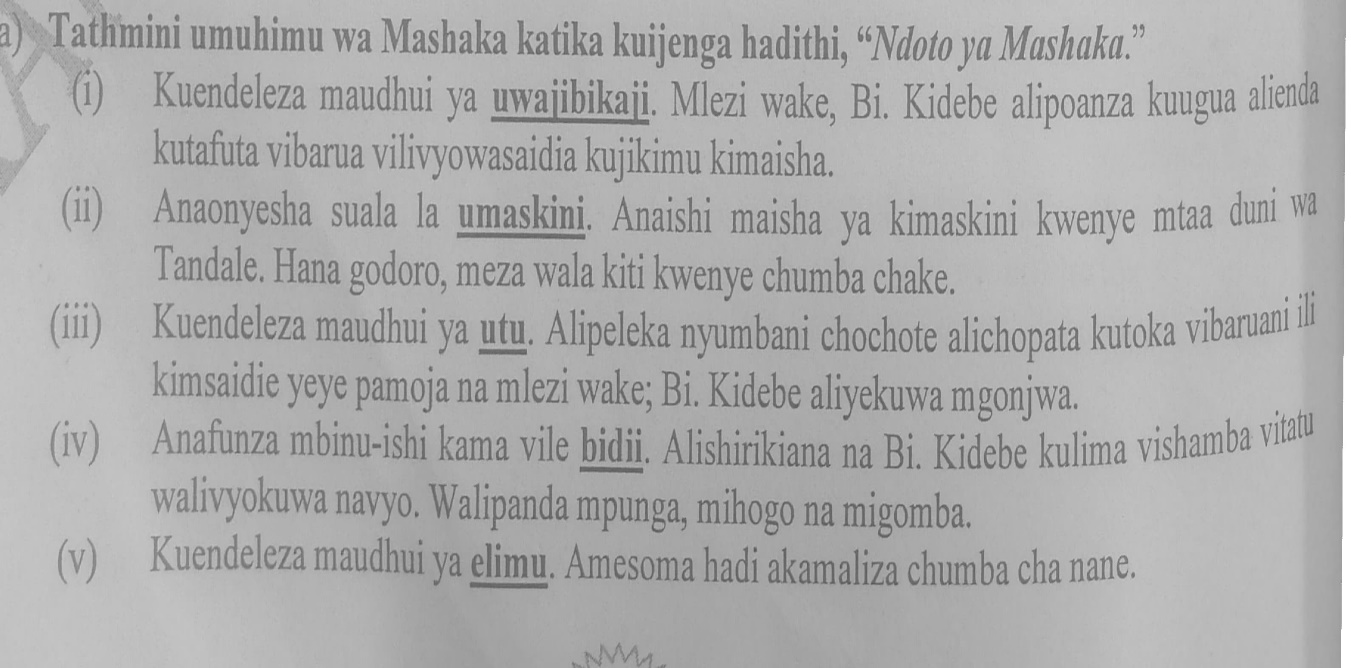 Eleze maudhui yanayojitokeza katika dondoo hili. 				(alama 2)         Utabaka.   Kuna  tabaka  la  matajiri   ambao  wanaendelea  kutajirika   na  kuna  takaba  la  maskini ambao wanaendelea kumaskinika.Bainisha  tamathali moja iliyotumika katika ndoo 	    		              (alama.2)Maswali balagha - Kwa nini matajiri wanazidi kutajirika na fukara wanazidi kufukarika na kudidimia    (1 x 2= 2)Ufukara ni kikwazo kikubwa katika Maisha ya wananchi wa kawaida. Huku ukitoa hoja nane, tetea ukweli wa kauli hii ukirejelea Ndoto ya Mashaka. 			(alama 12)Inawafanyu   watu  kukosa   elimu.   Mashaka   anakosa   elimu  kutokana  na  umaskini. Anasoma tu hadi darasa la nane.Ufukara unawafanya  watukufanya   kazi  za vibarua.  Mashaka  anapobaleghe,  anafanya kazi za vibarua kama kufyeka,  kufua nguo na kupiga pasi, kuchanga kuni na kuchuma karafuu ili kuakidhi mahitaji yao. Ufukara unawafanya  watu  kulima  vishamba  vidogo. Kutokana na umaskini,  Mashaka na  Biti  Kidebe  wanapewa   vishamba   vitatu.  Viwili  wanapanda   mpunga   na  kingine wanalima mihogo na migomba.Ufukara unafanya  watu  kufa  kutokana   na maradhi.Biti   Kidebe  analalamika  kuumwa na miguu. Anasema  kuwa  ataingia  kaburini  na hiyo  miguu.  Anakosa  pesa  za kutafuta matibabu. Hatimaye anaaga dunia.Ufukara  unawafanya  watu  kuishi   kwenye   vyumba   vidogo.  Mashaka na  Waridi  na watoto wao  wanaishi  kwenye   chumba  kimoja  kidogo.  Chumba  chenyewe   kinakuwa hakiwatoshi.Ufukara unawafanya   watu kuishi  kwenye  nyumba  zinazofuja.   Mashaka na jamaa yake pamoja na wasak:atongewanaishi kwenye nyumba ambazo mvua inanyesha ndani kule Tandale. Anasema  kuwa  mvua  iliponyesha,  wanatembeatembea  vyumbani  kuepuk matoneya mvua. Ufukara unawafanya  watoto wa watu kulala  jikoni.Kutokana  na umaskini,  Mashaka analazimikakumwomba Chakupewa awaruhusu wanawe walale jikoni kwake. Anasem kuwa walilala huko kama nyau.Ufukara unawafanya  watu kukosa  vyoo. Katika mtaa wa Tandale watu hawana  vyakulaWanakwenda haja zote kubwa na ndogo kwenye karatasi na kuzitupa.Ufukara unawafanya  watu  kuishi  kwenye  nyumba   duni.     Nyumba   ambazo  watn wanaishi kule Tandale hazijafuata  utaratibu  wa ujenzi.  Eneo  hilo  linakuwa  halijapimwa na Mipango Miji. Nyumba zenyewe zinapakana  na vyoo na mitaro ya maji machafu. Ufukara  unawafanya   watu  ku/anya   kazi   duni   zenye   mishahara   duni.   Mashaka anafanya kazi  duni ya  ulinzi  katika  kampuni   ya  Zuia  Wizi  Security.  Katika  kazi hii, anasema mshahara wake ni mkia wa mbuzi. Kumaanisha  ni mdogo  sana.Ufukara unafanya  watu  washindwe  kumudu   vitu  muhimu   vya  nyumbani.  Nyumba wanamoishi Mashaka na jamaa  yake haina vitu vingi.  Wanakosa  pesa  za kuvinunulia  na mahali pa kiviweka. Wanakosa  godoro, meza na hata kitanda.Ufuukara unasabaisha  kuvunjika  kwa ndoa. Waridi  anaposhindwa   kuvumilia   umaskini wa Mashaka, anaamua kutorokea  kwa wazazi wake kule Yemeni pamoja na watoto  wake. Ufukaraunawa/anya   watu kuishi katika mazingira duni. Mzingira  ambamo  Watandale wanaishi ni mabaya  mno.  Kuna  mitaro ya maji chafu iliyopita  karibu  na  nyumba hizo. Aidha kuna uvundo unaotokana  na hayo maji machafu.                        (Za kwanza 10 x 1 = 10)